ESSER III Use of Funds Plan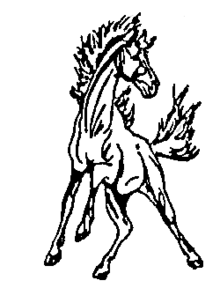 (This plan will be reviewed and updated appropriately at a minimum every 6 months. Public input will be sought each time the plan is to be reviewed and updated.)In planning for the ARP ESSER III use of funds, MMISD sought the input from teachers, the school board, parents, and community members through the use of surveys and board agenda items. ARP ESSER III funds will be utilized in the following ways for the 2021-2022 school year:Purchase of, training, and implementation of the Capturing Kids’ Hearts program to address the social-emotional well-being of students and staffThis program addresses the 20% required set aside for learning loss/social emotional needs of studentsReading Academies for teachers of Kindergarten through 3rd grade studentsCOVID stipends for teachersStipends for training of lead teachers/teacher coachesIn subsequent years, 2022-2023 and 2023-2024, ARP ESSER III funds will be utilized in the following ways (these items will be reviewed and discussed at the next review of this plan):To train new teachers and staff in the Capturing Kids’ Hearts programPossible Reading Academies in the event new teachers need trainingPossible teacher stipendsPossible Friday school to address learning loss/needs